Informed and Integrative Thinking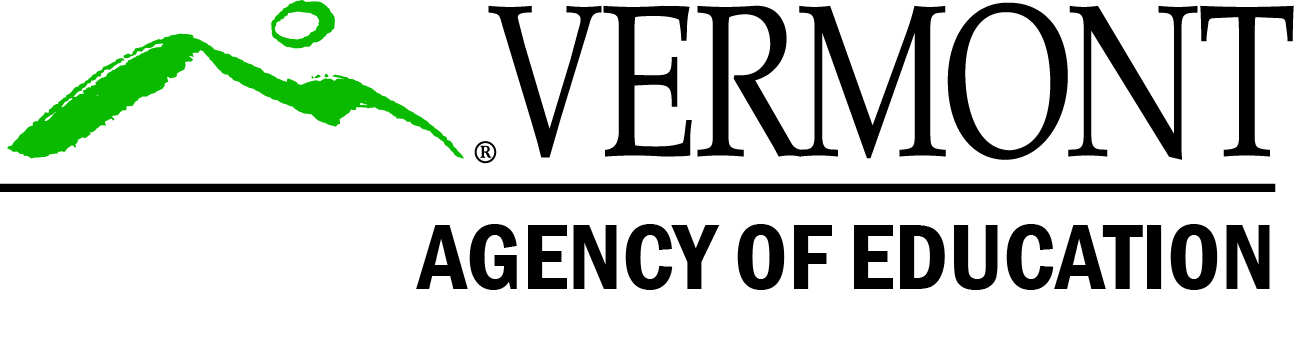  Scoring CriteriaPERFORMANCE INDICATORBEGINNINGDEVELOPINGPROFICIENTEXPANDINGApply knowledge from various disciplines and contexts to real life situations.I can Identify connections between what I am learning in different settings.I canIdentify connections between what I learn in different disciplines and real-life situations.I canAnalyze real-life situations, data, patterns, texts, artifacts, or other products using knowledge from other disciplines and situations.I canPredict outcomes in complex real-life systems using knowledge from other disciplines and situations;OrCreate alternative evidence that expands upon proficient.Analyze, evaluate, and synthesize information from multiple sources to build on knowledge.I can Extract information from multiple and varied sources.I canDescribe and summarize information from multiple and varied sources.I canEvaluate the credibility of multiple and varied sources to analyze the interrelationships among concepts. I canDraw conclusions based on information from multiple sources;OrCreate alternative evidence that expands upon proficient.Apply systems thinking to understand the interaction and influence of related parts on each other, and on outcomes.I canDefine a system and identify its parts.I canDescribe the role of each part of a system and relationships among the parts.I canExplain how the interactions of parts of a system influence outcomes.I canApply my understanding of system interactions to make recommendations in a different context;OrCreate alternative evidence that expands upon proficient.Use evidence and reasoning to justify claims.I can Use information from several sources to generate a claim.I canInclude information from several sources to support a claim with reasoning. I canUse valid and reliable evidence to support a claim and develop a well-reasoned argument. I canCritique the reasoning and the supporting evidence for an argument to determine its credibility;OrCreate alternative evidence that expands upon proficient.Develop and use models to explain phenomena.(Definition: A model is a representation of a system, process or complex concept.)I canIdentify the key components of a system in an existing model.I canUse an existing model to explain a system or situation, and identify relationships within the system.I can Create and use an evidence-based model to explain a system or situation and analyze relationships within it.I canExplain limitations, identify flaws, and revise the model based on new learning;OrCreate alternative evidence that expands upon proficient.Use technology to support and enhance the critical thinking process.I canExplore a range of appropriate technology, including digital technology that would support my thinking.I can Identify situations in which the use of technology, including digital technology, would support my thinking. I canUse technology, including digital technology, to organize, analyze, and synthesize information.I canJustify or explain innovations I have made in my use of technology, including digital technology, to contribute to my thinking process;OrCreate alternative evidence that expands upon proficient.